MỤC LỤCCHƯƠNG TRÌNH MÔN HỌC ĐIỀU DƯỠNG CƠ SỞ Đối tượng: ĐIỀU DƯỠNG CAO ĐẲNGGIÁO ÁN DẠY-HỌC		Mô đun: 	Kỹ thuật Điều dưỡng Tên bài học: 	Kỹ thuật phụ giúp bác sỹ đặt catheter tĩnh mạch trung tâmSố tiết:		 04 giờNgày giảng: 	……./.../2018Giáo viên:		 Nguyễn Hùng SơnI. PHẦN GIỚI THIỆU 1. Vị trí của bài học trong chương trình:Đây là bài học thứ 26 trong chương trình mô đun Kỹ thuât điều dưỡng (MĐ5) dành cho đối tượng điều dưỡng cao đẳng.Bài học kỹ thuật phụ giúp bác sỹ đặt catheter tĩnh mạch trung tâm được thực hiện ở thời điểm học kỳ II năm thứ nhất.2. Ý nghĩa bài họcSau khi học xong bài này sinh viên vận dụng được hiểu biết về chỉ định, chống chỉ định, biến chứng để thực hiện KT phụ giúp trên NB giả định. Giải thích được các biến chứng, bất thường để đánh giá tình trạng NB trong tình huống LS. Tiến hành được KT phụ giúp trên người bệnh giả định theo đúng quy trình trong tình huống lâm sàng. Thể hiện được thái độ ân cần, tôn trọng trong giao tiếp và thiết lập được môi trường CSNB an toàn trong các tình huống dạy học cụ thể tại các phòng TH.II. CHUẨN ĐẦU RA/MỤC TIÊU BÀI HỌCSau buổi học, sinh viên có khả năng:Vận dụng kiến thức về giải phẫu, sinh lý hệ tuần hoàn để phân tích được các chỉ định, chống chỉ định, biến chứng của kỹ thuật phụ giúp bác sỹ đặt catheter tĩnh mạch trung tâm (CĐRMĐ 1)Thể hiện được sự khẩn trương, chính xác khi tiến hành kỹ thuật phụ giúp bác sỹ đặt catheter tĩnh mạch trung tâm theo đúng quy trình (CĐRMĐ 5)Thể hiện được tính tích cực trong học tập. Có khả năng độc lập hoặc phối hợp tốt trong làm việc nhóm. Tự tin phát biểu trong môi trường học tập. (CĐRMĐ6)III. CHUẨN BỊGiáo viênCung cấp tài liệu, tình huống lâm sàng, câu hỏi yêu cầu cho sinh viênHướng dẫn cho sinh viên tự học trước khi đến lớpNghiên cứu sản phẩm tự học của sinh viên trước buổi giảngChuẩn bị đầy đủ phương tiện, vật liệu dạy học: dụng cụ, quy trình, video, mô hình giả định. Máy tính, màn chiếu, bảng phấnSoạn giáo án giảng dạy.Áp dụng các phương pháp giảng dạy: Tích hợp lý thuyết và thực hành, lớp học đảo chiều, giải quyết tình huống, hướng dẫn cầm tay chỉ việc.Sinh viênNghiên cứu Giải phẫu – Sinh lý phần có liên quan đến bài học phụ giúp bác sỹ đặt catheter tĩnh mạch trung tâm.Nghiên cứu tài liệu, nghiên cứu tình huống và trả lời các câu hỏi theo yêu cầu của giáo viên trong các tình huống. (Sử dụng giấy A1 hoặc A0 để trả lời câu hỏi, Viết tên SV trong nhóm vào giấy A1 hoặc A0) Xem video các kỹ thuật điều dưỡng, nghiên cứu bảng kiểm để tìm ra bước quan trọng, bước khó, bước dễ sai lỗi, tai biến.Chủ động tổ chức thực hiện giờ tự học và học nhóm.Mạnh dạn liên hệ với giảng viên (cố vấn học tập) để được tư vấn, hỗ trợ về vấn đề  tự học, tự nghiên cứu qua các địa chỉ Email, gọi điện ...Gửi sản phẩm tự học đến địa chỉ Email: SPTH_KTDD_MĐ5@gmail.com. Tiêu đề: KTDD_MĐ5.26Chuẩn bị các phương tiện trình bày, thảo luận nhóm khi đến lớp (bài chiếu slide hoặc bài viết ra giấy A1 hoặc A0)Phân công người trình bày (luân phiên nhau).)Thực hiện đầy đủ các bài tập nhóm/bài tập và mỗi cá nhân được nhóm đánh giá.Mỗi bài chuẩn bị bài tập nhóm cần có trưởng nhóm; thư ký; báo cáo viên; người theo dõi thời gian.IV. TIẾN TRÌNH LÊN LỚPỔn định tổ chức: 01 phútKiểm tra sĩ số lớp học: ..............................................................................................Nội dung nhắc nhở học sinh (nếu có): ......................................................................Kế hoạch chi tiếtIV. TỰ ĐÁNH GIÁTÀI LIỆU THAM KHẢOBộ Y tế (2001). Điều dưỡng cơ bản, Nhà xuất bản Y họcCao đẳng Y tế Bạch Mai. (2015). Bảng kiểm Quy trình kỹ thuật điều dưỡngCao đẳng Y tế Bạch Mai. (2018). Giáo trình Điều dưỡng cơ sởĐỗ Đình Xuân (2007). Điều dưỡng cơ bản. Nhà xuất bản Y học. Tập 1, 2Đỗ Đình Xuân, Trần Thị Thuận (2010). Hướng dẫn thực hành 55 Kỹ thuật điều dưỡng cơ bản. Nhà xuất bản Giáo dục Việt Nam.Đỗ Đình Xuân, Trần Thị Thuận (2013). Kỹ năng thực hành điều dưỡng.Nhà xuất bản Y học. Tập 1, 2Trần Thúy Hạnh, Lê Thị Bình, Vũ Đình Tiến (2017). Điều dưỡng cơ bản và nâng cao. Nhà xuất bản Y học.Trần Thị Thuận (2007). Điều dưỡng cơ bản. Nhà xuất bản Y học. Tập 1, 2Ruth F. Craven, Comtances. Hirnle (2005). Fundamentals of Nursing. Lippincort William (5th).       ĐỀ CƯƠNG CHI TIẾTTên bài học: KỸ THUẬT PHỤ GIÚP BÁC SỸ ĐẶT CATHETER TĨNH MẠCH TRUNG TÂM 1. Chuẩn bị 1.1 Chuẩn bị người bệnhNhận định đúng người bệnh: Nhận định tình trạng: 	Thông báo, giải thích và động viên người bệnh1.2. Chuẩn bị điều dưỡngTrang phục đầy đủ và rửa tay thường quy1.3. Chuẩn bị dụng cụ* Dụng cụ vô khuẩn   * Dụng cụ sạch *  Các dụng cụ khác2.Bảng kiểmBẢNG KIỂM KỸ THUẬT PHỤ GIÚP BÁC SĨ ĐẶT CATHETER TĨNH MẠCH TRUNG TÂMPhụ lục 2:         MẪU PHIẾU CHĂM SÓCHọ tên người bệnh:...........................................................................................Tuổi:....................Nam/ Nữ................................Số giường:...............................................................................Buồng:..........................................................................................Địa chỉ:……………………………………………………………………………….………………………………………….Chẩn đoán: ....................................................................................................................................................................................HƯỚNG DẪN TỰ HỌCDanh sách giảng viên tham gia giảng dạy, cố vấn học tập và quản lý phòng tự học:1. Mục tiêu bài họcSau khi học xong bài này, sinh viên có khả năng:Trình bày được chỉ định, chống chỉ định trong thủ thuật đặt catheter tĩnh mạch trung tâm (TMTT).Chuẩn bị được người bệnh và dụng cụ đầy đủ trong thủ thuật đặt catheter TMTT.Trình bày được các bước trong quy trình kỹ thuật đặt catheter TMTT để tham gia phụ giúp bác sĩ một cách thành thạo.Phát hiện được các biến chứng, theo dõi và chăm sóc người bệnh sau khi đặt catheter TMTT.2. Chuẩn bịNghiên cứu Giải phẫu – Sinh lý phần có liên quan đến bài học phụ giúp bác sỹ đặt catheter tĩnh mạch trung tâm.Nghiên cứu tài liệu, nghiên cứu tình huống và trả lời các câu hỏi theo yêu cầu của giáo viên trong các tình huống. (Sử dụng giấy A1 hoặc A0 để trả lời câu hỏi, Viết tên SV trong nhóm vào giấy A1 hoặc A0) Xem video các kỹ thuật điều dưỡng, nghiên cứu bảng kiểm để tìm ra bước quan trọng, bước khó, bước dễ sai lỗi, tai biến.Chủ động tổ chức thực hiện giờ tự học và học nhóm.Mạnh dạn liên hệ với giảng viên (cố vấn học tập) để được tư vấn, hỗ trợ về vấn đề  tự học, tự nghiên cứu qua các địa chỉ Email, gọi điện ...Gửi sản phẩm tự học đến địa chỉ Email: SPTH_DDCS_MD5@gmail.com. Tiêu đề: KTDD_MĐ5.26Chuẩn bị các phương tiện trình bày, thảo luận nhóm khi đến lớp (bài chiếu slide hoặc bài viết ra giấy A1 hoặc A0)Phân công người trình bày (luân phiên nhau).3. Nghiên cứu tình huống lâm sàng.Một người bệnh nam 45 tuổi nhập viện tại khoa cấp cứu. Chẩn đoán: Sốc nhiễm khuẩn. Các dấu hiệu chức năng sống của người bệnh: Huyết áp 40/20 mmHg, mạch 200 nhịp /phút; tần số thở 42 nhịp/phút thân nhiệt 38o7. Sau khi nhận định tình trạng của người bệnh, Bác sỹ có chỉ định đặt ống nội khí quản cấp cứu cho người bệnh và truyền dịch Ringerlactat 100ml, tốc độ 50 giọt/phút theo đường tĩnh mạch ngoại vi.Sau 30 phút nhận định lại tình trạng người bệnh thấy chỉ số huyết áp là 50/20 mm Hg, tần số mạch là 170 nhịp/phút. Bác sỹ tiếp tục có chỉ định đặt catheter tĩnh mạch trung tâm cho người bệnh.	4. Yêu cầu giải quyết các vấn đề của tình huống: Yêu cầu 1: Là một người điều dưỡng trong nhóm cấp cứu với Bác sỹ trên. Em hãy chuẩn bị dụng cụ đầy đủ để phụ giúp bác sỹ đặt catheter tĩnh mạch trung tâm cho người bệnhYêu cầu 2: Theo anh (chị) mục đích của việc bác sỹ có chỉ định đặt catheter tĩnh mạch trung tâm cho người bệnh trên là gì và tại sao? Ngoài trường hợp trên em hãy kể các trường hợp nào cần đặt catheter tĩnh mạch trung tâm cho người bệnh?Yêu cầu 3: Người điều dưỡng cần theo dõi, phát hiện các tai biến gì sau khi đặt catheter tĩnh mạch trung tâm cho người bệnh? Người bệnh đặt catheter tĩnh mạch trung tâm có thể gặp các biến chứng gì và anh (chị) hãy nêu các lưu ý khi chăm sóc người bệnh để phòng ngừa các tai biến đó ?5. Chuẩn bị thực hiện kỹ thuật Các gợi ý cần chuẩn bị của sinh viên:Nhận xét, đánh giá về quy trình kỹ thuật và videoChỉ ra các bước quan trọng của QTKTChỉ ra những thao tác khó, khó thực hiện được sau khi xem video.Chỉ ra những bước dễ sai lỗi gây tai biến hoặc cho kết quả không chính xác.6. Thao tác các bước của quy trình- Tự học tại phòng thực hành tự học7. Viết báo cáo và gửi sản phẩm tự họcGửi sản phẩm tự học đến địa chỉ Email: SPTH_KTĐD_MĐ5@gmail.com. Tiêu đề: KTĐD_MĐ5.26 (bài 26, mô đun 05)BỆNH VIỆN BẠCH MAITRƯỜNG CAO ĐẲNG Y TẾ BẠCH MAI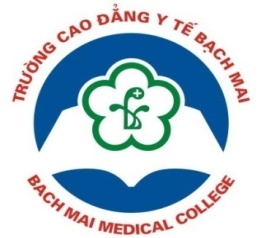 HỒ SƠ DẠY - HỌC TÍCH HỢP Mô đun 5:  KỸ THUẬT ĐIỀU DƯỠNG   (MĐ5)Tên bài   :  KỸ THUẬT PHỤ GIÚP BÁC SỸ ĐẶT CATHETER TĨNH MẠCH TRUNG TÂM (Mã bài: MĐ5.26)Giáo viên : NGUYỄN HÙNG SƠNHà Nội, tháng  năm 2018STTTrangMục lụcChương trình học phần điều dưỡng cơ sở Giáo án Tài liệu tham khảoĐề cương chi tiếtPhụ lục 1: Bảng kiểm: Kỹ thuật phụ giúp bác sỹ đặt catheter tĩnh mạch trung tâm.Phụ lục 2: Mẫu phiếu chăm sócPhụ lục 3: Những điểm cần lưu ýTTTÊN BÀI HỌCSô giờ121415161718192526Phụ giúp bác sỹ đặt catheter tĩnh mạch trung tâm427Tổng sốTTTTNội dunghướng dẫnThời gian (phút)Phương phápPhương phápPhương tiện,đồ dùngTTTTNội dunghướng dẫnThời gian (phút)Hoạt động của GVHoạt động của SVPhương tiện,đồ dùng12456HƯỚNG DẪN MỞ ĐẦUMở bàiHƯỚNG DẪN MỞ ĐẦUMở bàiHƯỚNG DẪN MỞ ĐẦUMở bàiHƯỚNG DẪN MỞ ĐẦUMở bài1Giới thiệu vào bàiGiới thiệu vào bài01Thuyết trình minh họa bằng hình ảnh.Quan sát, lắng nghe Máy tính, Projector2Mục tiêu học tậpMục tiêu học tập02Thuyết trình giải thích mục tiêuNghe, hiểuBảng mục tiêu khổ giấy A0      Nội dung      Nội dung      Nội dung      Nội dung      Nội dung      Nội dung      Nội dung3Báo cáo sản phẩm tự họcBáo cáo sản phẩm tự họcBáo cáo sản phẩm tự họcBáo cáo sản phẩm tự họcBáo cáo sản phẩm tự họcBáo cáo sản phẩm tự học3.1Yêu cầu 1: Là một người điều dưỡng trong nhóm cấp cứu với Bác sỹ trên. Em hãy chuẩn bị dụng cụ đầy đủ để phụ giúp bác sỹ đặt catheter tĩnh mạch trung tâm cho người bệnhYêu cầu 1: Là một người điều dưỡng trong nhóm cấp cứu với Bác sỹ trên. Em hãy chuẩn bị dụng cụ đầy đủ để phụ giúp bác sỹ đặt catheter tĩnh mạch trung tâm cho người bệnh5Chiếu tình huống LSMời 1 nhóm lên trình bày kết quả và giải thích.Nhận xét, bổ sung và tổng kết.01 SV đại diện cho  nhóm lên trình bày kết quảSV khác nghe và nhận xét.Nghe, hiểu, ghi chépMáy chiếu.Máy tínhHoặc bảng Ao, A13.2Yêu cầu 2: Theo anh (chị) mục đích của việc bác sỹ có chỉ định đặt catheter tĩnh mạch trung tâm cho người bệnh trên là gì và tại sao? Ngoài trường hợp trên em hãy kể các trường hợp nào cần đặt catheter tĩnh mạch trung tâm cho người bệnh?Yêu cầu 2: Theo anh (chị) mục đích của việc bác sỹ có chỉ định đặt catheter tĩnh mạch trung tâm cho người bệnh trên là gì và tại sao? Ngoài trường hợp trên em hãy kể các trường hợp nào cần đặt catheter tĩnh mạch trung tâm cho người bệnh?5Chiếu tình huống LSMời 1 nhóm lên trình bày kết quả và giải thích.Nhận xét, bổ sung và tổng kết.01  SV đại diện cho  nhóm lên trình bày kết quảSV khác nghe và nhận xét.Nghe, hiểu, ghi chépMáy chiếu.Máy tínhHoặc bảng Ao, A13.3Yêu cầu 3: Người điều dưỡng cần theo dõi, phát hiện các tai biến gì sau khi đặt catheter tĩnh mạch trung tâm cho người bệnh? Người bệnh đặt catheter tĩnh mạch trung tâm có thể gặp các biến chứng gì và anh (chị) hãy nêu các lưu ý khi chăm sóc người bệnh để phòng ngừa các tai biến đó ?Yêu cầu 3: Người điều dưỡng cần theo dõi, phát hiện các tai biến gì sau khi đặt catheter tĩnh mạch trung tâm cho người bệnh? Người bệnh đặt catheter tĩnh mạch trung tâm có thể gặp các biến chứng gì và anh (chị) hãy nêu các lưu ý khi chăm sóc người bệnh để phòng ngừa các tai biến đó ?5Chiếu tình huống LSMời 1 nhóm lên trình bày kết quả và giải thích.Nhận xét, bổ sung và tổng kết.01 SV đại diện cho  nhóm lên trình bày kết quảSV khác nghe và nhận xét.Nghe, hiểu, ghi chépMáy chiếu.Máy tínhHoặc bảng Ao, A14.Thực hành4.Thực hành4.Thực hành4.Thực hành4.Thực hành4.Thực hành4.Thực hành4.1Trình bày sản phẩm tự học:Nhận xét, đánh giá về quy trình kỹ thuật và videoChỉ ra các bước quan trọng của QTKTChỉ ra những thao tác khó, khó thực hiện được sau khi xem video.Chỉ ra những bước dễ sai lỗi gây tai biến cho người bệnh.Làm thửTrình bày sản phẩm tự học:Nhận xét, đánh giá về quy trình kỹ thuật và videoChỉ ra các bước quan trọng của QTKTChỉ ra những thao tác khó, khó thực hiện được sau khi xem video.Chỉ ra những bước dễ sai lỗi gây tai biến cho người bệnh.Làm thử5Mời đại diện nhóm lên trình bàyLắng nghe, quan sátBổ sungMời 1 sv làm các bước đơn giản bước 1 đến bước 6Nhận xét, giải thích01 SV đại diện cho nhóm lên trình bày kết quảSV khác nghe và nhận xét.Nghe, hiểu, ghi chépMột SV thực hiện, các SV khác quan sát, nhận xét.Quan sát, nghe, hiểu, ghi chép nhanh.Suy nghĩ, trả lờiNghe, hiểuBảng kiểmMáy chiếuHoặc bảng Ao, A1Người đóng thếMô hìnhDụng cụ4.2Giới thiệu dụng cụGiới thiệu dụng cụ04Mời một sinh viên lên chỉ dụng cụ, chuẩn bịNhận xét và bổ sungQuan sát, Nghe, hiểuDụng cụ, hồ sơ bệnh án4.2Thực hiện các bước kỹ thuật phụ giúp bác sỹ đặt catheter tĩnh mạch trung tâm.Thực hiện các bước kỹ thuật phụ giúp bác sỹ đặt catheter tĩnh mạch trung tâm.04Đưa ra một tình huống và mời sinh viên tham gia đóng vai người bệnhNhận xétTham gia đóng vai chuẩn bị người bệnhSV khác quan sát và nhận xétNB giả định4.2Thực hiện các bước kỹ thuật phụ giúp bác sỹ đặt catheter tĩnh mạch trung tâm.Thực hiện các bước kỹ thuật phụ giúp bác sỹ đặt catheter tĩnh mạch trung tâm.06Yêu cầu SV thực hiện các bước của KT thông qua việc tự học và xem videoThực hiện KTQuan sát, đánh giáQuy trìnhDụng cụNgười đóng thế4.2Thực hiện các bước kỹ thuật phụ giúp bác sỹ đặt catheter tĩnh mạch trung tâm.Thực hiện các bước kỹ thuật phụ giúp bác sỹ đặt catheter tĩnh mạch trung tâm.10GV làm mẫu các bước  và có giải thích.- Quy trình, mô hình, dụng cụCâu hỏi  Máy tính, Projector4Xem video: Kỹ thuật phụ giúp bác sỹ đặt catheter tĩnh mạch trung tâm.Xem video: Kỹ thuật phụ giúp bác sỹ đặt catheter tĩnh mạch trung tâm.06Chiếu video.Quan sát Nghe hướng dẫnXem videoGhi chép nhanhQTKT, máy tính, máy chiếu, loa nghe, video7Các điểm cần lưu ý trong bài họcGiải đáp thắc mắcXử trí tình huống Các điểm cần lưu ý trong bài họcGiải đáp thắc mắcXử trí tình huống 03Tóm tắt, tổng kết.Câu hỏi của học sinhMáy tính, máy chiếu8Tổ chức thực tập: Nêu yêu cầu thực tậpHướng dẫn sử dụng bảng kiểmChia nhóm thực tậpTổ chức thực tập: Nêu yêu cầu thực tậpHướng dẫn sử dụng bảng kiểmChia nhóm thực tập01Hướng dẫn.Nghe, hiểu.Chia 2 nhóm.Bảng kiểm, dụng cụ, mô hình.HƯỚNG DẪN THƯỜNG XUYÊNHƯỚNG DẪN THƯỜNG XUYÊNHƯỚNG DẪN THƯỜNG XUYÊNHƯỚNG DẪN THƯỜNG XUYÊNHƯỚNG DẪN THƯỜNG XUYÊNHƯỚNG DẪN THƯỜNG XUYÊNHƯỚNG DẪN THƯỜNG XUYÊNHướng dẫn SV thực hành theo bảng kiểmXem videoHướng dẫn SV thực hành theo bảng kiểmXem video120Quan sát, hướng dẫn, chỉnh sửa những động tác sai.Kiểm tra, đánh giá SV.Phát videoSV thực hành theo nhóm tiến hành theo quy trình, SV khác quan sát, nhận xét  theo  bảng kiểm. Hoặc quay sản phẩm thực hiện vào điện thoại, cuối giờ nộp cho GVXem videoBảng kiểm, dụng cụ, người đóng thếVideoHƯỚNG DẪN KẾT THÚCHƯỚNG DẪN KẾT THÚCHƯỚNG DẪN KẾT THÚCHƯỚNG DẪN KẾT THÚCHƯỚNG DẪN KẾT THÚCHƯỚNG DẪN KẾT THÚCHƯỚNG DẪN KẾT THÚCTổng kết, lượng giá, giải đáp thắc mắcTổng kết, lượng giá, giải đáp thắc mắc15Mời 1 SV thực hành lại toàn bộ quy trình hoặc xem sản phẩm quay video khi SV thực hànhBổ sungGiải đáp thắc mắc của SVNhận xét buổi họcGiao bài tập về nhà chuẩn bị cho bài học tiếp theo.Quan sát, nhận xétNghe, hiểuĐưa ra câu hỏi thắc mắc (nếu có)Đọc trước bài  ....Bảng kiểm, dụng cụ, người đóng thếĐiện thoại.Về nội dungVề phương phápVề phương tiện đồ dungVề thời gianVề sinh viênBan Giám hiệuTrưởng Bộ mônVũ Đình TiếnNgười soạn bàiNguyễn Hùng SơnSTTCÁC BƯỚC TIẾN HÀNHTHÀNH THẠOCÓ LÀMKHÔNG LÀMICHUẨN BỊChuẩn bị người bệnh:Thông báo giải thích cho người bệnh hoặc người nhà, động viên, tạo tâm lý yên tâm cho người bệnh.Kiểm tra dấu hiệu sinh tồn. Thực hiện y lệnh thuốc an thần (nếu cần).Nhận định tình trạng người bệnhChuẩn bị người ĐD: Điều dưỡng mang trang phục y tế đầy đủRửa tay thường quy3. Chuẩn bị dụng cụ:Dụng cụ vô khuẩnBộ kim đặt tĩnh mạch dưới đòn.Trocat có đầu vát, dài 5 – 7cm cho người lớn; 4 – 5cm cho trẻ em; 3 – 4cm cho trẻ sơ sinh.Catheter (ống thông) polyten bằng nhựa mềm dài 20 – 40cm để luồn vào tĩnh mạch, đầu ống tù để tránh tổn thương thành tĩnh mạch.Săng có lỗ: 1 chiếc.Kìm kẹp săng: 2 cái.Bơm tiêm 5ml hoặc 10ml có gắn kim tiêm tĩnh mạch.Kéo, chỉ khâu da, kim khâu da, kìm mang kim.01 kẹp Kocher.Găng tay: 3 đôi.Khoá 3 chạc và bộ đo áp lực tĩnh mạch trung tâm.01 bộ dây truyền.Gạc vuông.2 cốc đựng bông cồn.Cồn iod, cồn 700.Thuốc gây tê: novocain hoặc xylocain 1 – 2%.Thuốc chống đông: heparin.1 chai 500ml dung dịch natri clorua đẳng trương.1 bộ cọc truyền.Dụng cụ khácMonitor2 khay quả đậu: 1 khay đựng nước lạnh, 1 khay đựng bông bẩn.Băng dính. Băng dính 3MHuyết áp kế, ống nghe, đồng hồ bấm giây.Gối kê vai.ThuốcAn thần (midazolam, fentany, profol ...) xylocain, dịch truyền, povidin, thuốc theo chỉ định.TIẾN HÀNH  KỸ THUẬTĐD đội mũ, rửa tay, đeo khẩu trang.Bộc lộ vùng đặt: đặt Bn nằm thẳng đầu bằng, kê gối dưới vai hoặc dọc sống lưng (nếu đặt dưới đòn tuỳ chỉ định của BS). Đầu NB nghiêng sang bên đối diện với bên đặt. Lắp máy monitor theo dõi NB.ĐD rửa tay bằng cồn nhanh đi găng đổ dung dịch sát khuẩn.Sát khuẩn vùng đặt (đường kính rộng 20cm). Sát khuẩn bằng povidine ít nhất 2 lần.Đặt bàn thủ thuật trước ngực BN. Giúp BS sát khuẩn tay, trải săng, mặc áo vô khuẩn, đi găng vô khuẩn, đưa cho Bs dụng cụ sếp lên bàn thủ thuật.Giúp Bs lấy thuốc xylocain, lấy nước muối NaCL 0,9%.CB sẵn đường truyền. Trong khi Bs đặt ĐD theo dõi tình trạng NB và các thông số trên monitor. Thực hiện các y lệnh khác (nếu có).Sau khi Bs đưa được catheter vào tĩnh mạch. ĐD đưa cho Bs đường truyền để Bs nối với catheter.ĐD mở khoá cho dịch chảy, hạ chai kiểm tra xem catheter có vào tĩnh mạch không.Bóc vỏ bao kim và chỉ khâu để bác sĩ cố định catheter.Sau khi Bs khâu cố định xong. ĐD sát khuẩn vị trí chọc, băng lạiThu dọn dụng cụ, đặt BN về tư thế thoải mái. Kiểm tra M, HA, NT cho NB.Rửa tay. Ghi phiếu theo dõi.Bệnh viện:.........Khoa:................PHIẾU CHĂM SÓCMS …………Số vào viện:...Ngày/ thángDiễn biếnXử trí chăm sóc/ Đánh giáKý tênHọ và tênHọ và tênSố ĐTĐịa chỉ EmailGiảng tại phòng thực hànhGiảng tại phòng thực hànhGiảng tại phòng thực hànhThs. Vũ Đình Tiến0912378570Vudinhtienybm@gmail.comThs. Nguyễn Quỳnh Châm0962461181Chamquynh881@yahoo.comThs. Nguyễn Hoàng Chính0902196985chinhnh@hotmail.comCN. Đoàn Văn Chính0974721412Doanvanchinh88@gmail.comCN. Nguyễn HùngSơn0382360545hungsonnguyen@gmail.comCố vấn học tậpCố vấn học tậpCố vấn học tậpThs. Vũ Thị Mai Hoa0915432125Hoahanhtung@yahoo.com.vnQuản lý phòng tự họcQuản lý phòng tự họcQuản lý phòng tự họcCN. Đinh Thị Thu Hương0912423463Dinhhuong.coi79@gmail.com